Dictées flashs - Liste 19					Dictée bilanDictées flashs - Liste 19					Dictée bilanDictées flashs - Liste 19					Dictée bilanDictées flashs - Liste 19					Dictée bilan1 - Orthographe : dans la liste, avec un crayon gris, souligne les mots qui te paraissent difficiles à écrire.2 - Grammaire : place les mots à apprendre dans le tableau des natures (tu peux utiliser ton dictionnaire). Les mots qui peuvent avoir plusieurs natures sont déjà placés.3 - Lexique : trouve un nom de la même famille que les mots suivants.découper 	 ......................................................................tailler 		 ......................................................................soulever	 ......................................................................boucher 	 ......................................................................4 - Orthographe : accorde le mot proposé dans les GN.couteau 	 des longs ..........................................second 	 la .......................................... chansonbloc 		 des .......................................... de glace5 - Conjugaison : conjugue le verbe aux temps proposés.6 - Mots à placer : complète la grille avec quelques mots de la liste.1 - Orthographe : dans la liste, avec un crayon gris, souligne les mots qui te paraissent difficiles à écrire.2 - Grammaire : place les mots à apprendre dans le tableau des natures (tu peux utiliser ton dictionnaire). Les mots qui peuvent avoir plusieurs natures sont déjà placés.3 - Lexique : trouve un nom de la même famille que les mots suivants.découper 	 découpage / coupetailler 		 taillesoulever	 soulèvement / levéeboucher 	 bouche4 - Orthographe : accorde le mot proposé dans les GN.couteau 	 des longs couteauxsecond 	 la seconde chansonbloc 		 des blocs de glace5 - Conjugaison : conjugue le verbe aux temps proposés.6 - Mots à placer : complète la grille avec quelques mots de la liste.CM1/CM2Dictées flashs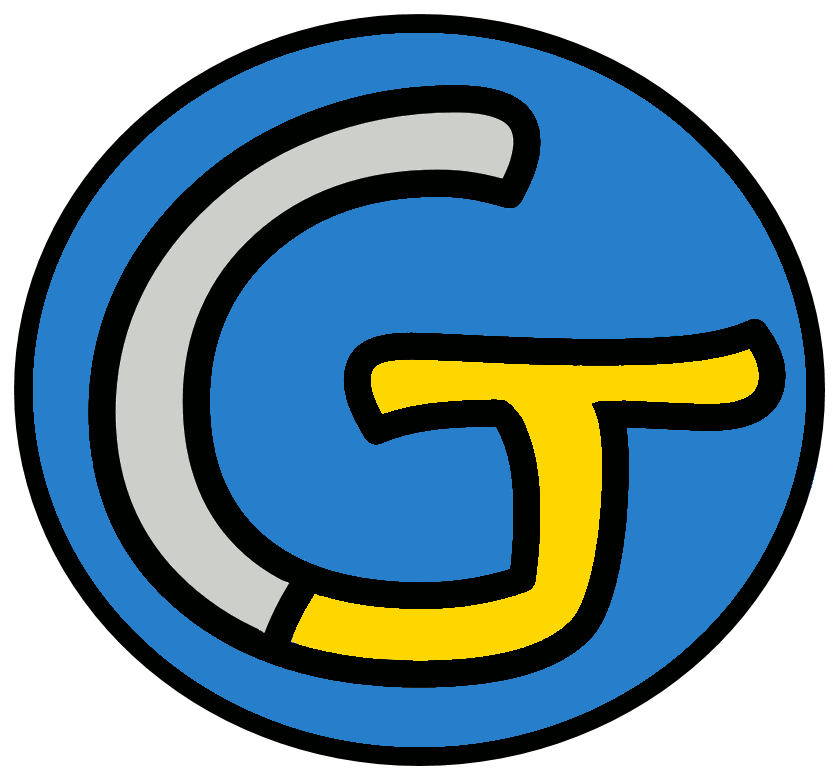 Étude de la langueOrthographeDictées flashsListe 19Liste 19Liste 19Notions travailléesNotions travailléesAccord dans le GNAccord sujet / verbePassé simple de l’indicatifHomophones grammaticauxMots à apprendrecouteau - découper - d’abord - neige - tailler - bloc - soulever - cercle - autour - lui - second - boucherDictéesDictéesDictée d’entraînement 1Les spectateurs, qui formaient un cercle autour de l’artiste, le regardaient tailler les blocs de neige.Dictée d’entraînement 2Tu dois d’abord découper un bloc. Ensuite, il faut le tailler pour lui donner la bonne forme, puis le soulever jusqu’ici.Dictée d’entraînement 3La neige bouchait la porte, mais avec un second ouvrier, nous nous mîmes à gratter avec nos couteaux.Dictée bilanAvec le long couteau d’ivoire, le grand-père découpa d’abord une grosse masse de neige. Puis il la tailla pour en faire un gros bloc qu’il souleva et posa sur la neige. Il en tailla d’autres qu’il disposa en cercle autour de lui. Puis il commença une seconde rangée qui montait en spirale. Akavak bouchait les interstices entre les blocs avec de la neige fine.Éléments de la dictée bilan à corrigerÉléments de la dictée bilan à corrigerÉléments de la dictée bilan à corrigerÉléments de la dictée bilan à corrigerMots à apprendre15couteaudécoupad’abordneigetaillablocsoulevaneigetaillacercleautourluisecondebouchaitneigeAccords dans le GN6une grosse masseun gros blocune seconde rangéeles intersticesles blocla neige fineAccord sujet/verbe5découpataillasoulevaposatailladisposacommençamontaitbouchaitHomophone1etCompétenceDans le texteRéussiteJe sais écrire les mots de la liste.15Je sais faire les accords dans le groupe nominal.6Je sais faire les accords entre le verbe et le sujet.5Je sais écrire les homophones grammaticaux.1CompétenceDans le texteRéussiteJe sais écrire les mots de la liste.15Je sais faire les accords dans le groupe nominal.6Je sais faire les accords entre le verbe et le sujet.5Je sais écrire les homophones grammaticaux.1CompétenceDans le texteRéussiteJe sais écrire les mots de la liste.15Je sais faire les accords dans le groupe nominal.6Je sais faire les accords entre le verbe et le sujet.5Je sais écrire les homophones grammaticaux.1CompétenceDans le texteRéussiteJe sais écrire les mots de la liste.15Je sais faire les accords dans le groupe nominal.6Je sais faire les accords entre le verbe et le sujet.5Je sais écrire les homophones grammaticaux.1Prénom : .......................................................Prénom : .......................................................Liste 19couteau - découper - d’abord - neige - tailler - bloc - soulever - cercle - autour - lui - second - bouchernom un / une...verbe je...adverbeprépositionadjectif il est...pronomsecondpassé composé(hier...)passé composé(hier...)passé composé(hier...)découpertaillersouleverj’ai découpéai tailléai soulevétuilnousvousilsVOHLIACorrigéCorrigéListe 19couteau - découper - d’abord - neige - tailler - bloc - soulever - cercle - autour - lui - second - bouchernom un / une...verbe je...adverbeprépositioncouteaudécouperd’abordautourneigetailleradjectif il est...pronomblocsouleversecondluicercleboucherpassé composé(hier...)passé composé(hier...)passé composé(hier...)découpertaillersouleverjeai découpéai tailléai soulevétuas découpéas tailléas soulevéila découpéa tailléa soulevénousavons découpéavons tailléavons soulevévousavez découpéavez tailléavez soulevéilsont découpéont tailléont soulevéBLOCOCSOULEVERCCROHCLUIELTRNEIGEAAUTOUR